提醒的話：1. 請同學詳細填寫，這樣老師較好做統整，學弟妹也較清楚你提供的意見，謝謝！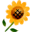 2. 甄選學校、科系請填全名；甄選方式與過程內容書寫不夠請續寫背面。         3. 可直接上輔導處網站https://sites.google.com/a/yphs.tw/yphsc/「甄選入學」區下載本表格，    以電子檔郵寄至yphs316@gmail.com信箱，感謝你！　　　　　              甄選學校甄選學校國立中正大學國立中正大學國立中正大學國立中正大學甄選學系甄選學系企業管理系企業管理系學生學測分數國英數社自總■大學個人申請□科技校院申請入學□軍事校院□特殊選才■大學個人申請□科技校院申請入學□軍事校院□特殊選才■大學個人申請□科技校院申請入學□軍事校院□特殊選才□正取■備取□未錄取□正取■備取□未錄取學測分數13141112959■大學個人申請□科技校院申請入學□軍事校院□特殊選才■大學個人申請□科技校院申請入學□軍事校院□特殊選才■大學個人申請□科技校院申請入學□軍事校院□特殊選才□正取■備取□未錄取□正取■備取□未錄取甄選方式與過程■學測佔(    50   %)國文*（  均  ），英文*（  均  ），數學*（  均  ），社會*（    ），自然*（    ）■面試佔(    30  %)一、形式：（教授：學生）人數=（  3：3  ），方式： 教授輪流提問 考生舉手發言                                                     (有兩關)二、題目：1.對系的了解，想學到什麼?2.最喜歡的企業家?為什麼?3.對阿滴英文的看法?4.自己的學測分數，及英文相關檢定成績?5.自己最挫折的是?6.最喜歡的料理?為什麼認為它cp質高?■審查資料佔(   20  %)  或  □術科實作佔(     %)  或  □小論文佔(     %)□其他佔(     %)，請註明其他方式，如：面談與認識本系■學測佔(    50   %)國文*（  均  ），英文*（  均  ），數學*（  均  ），社會*（    ），自然*（    ）■面試佔(    30  %)一、形式：（教授：學生）人數=（  3：3  ），方式： 教授輪流提問 考生舉手發言                                                     (有兩關)二、題目：1.對系的了解，想學到什麼?2.最喜歡的企業家?為什麼?3.對阿滴英文的看法?4.自己的學測分數，及英文相關檢定成績?5.自己最挫折的是?6.最喜歡的料理?為什麼認為它cp質高?■審查資料佔(   20  %)  或  □術科實作佔(     %)  或  □小論文佔(     %)□其他佔(     %)，請註明其他方式，如：面談與認識本系■學測佔(    50   %)國文*（  均  ），英文*（  均  ），數學*（  均  ），社會*（    ），自然*（    ）■面試佔(    30  %)一、形式：（教授：學生）人數=（  3：3  ），方式： 教授輪流提問 考生舉手發言                                                     (有兩關)二、題目：1.對系的了解，想學到什麼?2.最喜歡的企業家?為什麼?3.對阿滴英文的看法?4.自己的學測分數，及英文相關檢定成績?5.自己最挫折的是?6.最喜歡的料理?為什麼認為它cp質高?■審查資料佔(   20  %)  或  □術科實作佔(     %)  或  □小論文佔(     %)□其他佔(     %)，請註明其他方式，如：面談與認識本系■學測佔(    50   %)國文*（  均  ），英文*（  均  ），數學*（  均  ），社會*（    ），自然*（    ）■面試佔(    30  %)一、形式：（教授：學生）人數=（  3：3  ），方式： 教授輪流提問 考生舉手發言                                                     (有兩關)二、題目：1.對系的了解，想學到什麼?2.最喜歡的企業家?為什麼?3.對阿滴英文的看法?4.自己的學測分數，及英文相關檢定成績?5.自己最挫折的是?6.最喜歡的料理?為什麼認為它cp質高?■審查資料佔(   20  %)  或  □術科實作佔(     %)  或  □小論文佔(     %)□其他佔(     %)，請註明其他方式，如：面談與認識本系■學測佔(    50   %)國文*（  均  ），英文*（  均  ），數學*（  均  ），社會*（    ），自然*（    ）■面試佔(    30  %)一、形式：（教授：學生）人數=（  3：3  ），方式： 教授輪流提問 考生舉手發言                                                     (有兩關)二、題目：1.對系的了解，想學到什麼?2.最喜歡的企業家?為什麼?3.對阿滴英文的看法?4.自己的學測分數，及英文相關檢定成績?5.自己最挫折的是?6.最喜歡的料理?為什麼認為它cp質高?■審查資料佔(   20  %)  或  □術科實作佔(     %)  或  □小論文佔(     %)□其他佔(     %)，請註明其他方式，如：面談與認識本系■學測佔(    50   %)國文*（  均  ），英文*（  均  ），數學*（  均  ），社會*（    ），自然*（    ）■面試佔(    30  %)一、形式：（教授：學生）人數=（  3：3  ），方式： 教授輪流提問 考生舉手發言                                                     (有兩關)二、題目：1.對系的了解，想學到什麼?2.最喜歡的企業家?為什麼?3.對阿滴英文的看法?4.自己的學測分數，及英文相關檢定成績?5.自己最挫折的是?6.最喜歡的料理?為什麼認為它cp質高?■審查資料佔(   20  %)  或  □術科實作佔(     %)  或  □小論文佔(     %)□其他佔(     %)，請註明其他方式，如：面談與認識本系■學測佔(    50   %)國文*（  均  ），英文*（  均  ），數學*（  均  ），社會*（    ），自然*（    ）■面試佔(    30  %)一、形式：（教授：學生）人數=（  3：3  ），方式： 教授輪流提問 考生舉手發言                                                     (有兩關)二、題目：1.對系的了解，想學到什麼?2.最喜歡的企業家?為什麼?3.對阿滴英文的看法?4.自己的學測分數，及英文相關檢定成績?5.自己最挫折的是?6.最喜歡的料理?為什麼認為它cp質高?■審查資料佔(   20  %)  或  □術科實作佔(     %)  或  □小論文佔(     %)□其他佔(     %)，請註明其他方式，如：面談與認識本系■學測佔(    50   %)國文*（  均  ），英文*（  均  ），數學*（  均  ），社會*（    ），自然*（    ）■面試佔(    30  %)一、形式：（教授：學生）人數=（  3：3  ），方式： 教授輪流提問 考生舉手發言                                                     (有兩關)二、題目：1.對系的了解，想學到什麼?2.最喜歡的企業家?為什麼?3.對阿滴英文的看法?4.自己的學測分數，及英文相關檢定成績?5.自己最挫折的是?6.最喜歡的料理?為什麼認為它cp質高?■審查資料佔(   20  %)  或  □術科實作佔(     %)  或  □小論文佔(     %)□其他佔(     %)，請註明其他方式，如：面談與認識本系■學測佔(    50   %)國文*（  均  ），英文*（  均  ），數學*（  均  ），社會*（    ），自然*（    ）■面試佔(    30  %)一、形式：（教授：學生）人數=（  3：3  ），方式： 教授輪流提問 考生舉手發言                                                     (有兩關)二、題目：1.對系的了解，想學到什麼?2.最喜歡的企業家?為什麼?3.對阿滴英文的看法?4.自己的學測分數，及英文相關檢定成績?5.自己最挫折的是?6.最喜歡的料理?為什麼認為它cp質高?■審查資料佔(   20  %)  或  □術科實作佔(     %)  或  □小論文佔(     %)□其他佔(     %)，請註明其他方式，如：面談與認識本系■學測佔(    50   %)國文*（  均  ），英文*（  均  ），數學*（  均  ），社會*（    ），自然*（    ）■面試佔(    30  %)一、形式：（教授：學生）人數=（  3：3  ），方式： 教授輪流提問 考生舉手發言                                                     (有兩關)二、題目：1.對系的了解，想學到什麼?2.最喜歡的企業家?為什麼?3.對阿滴英文的看法?4.自己的學測分數，及英文相關檢定成績?5.自己最挫折的是?6.最喜歡的料理?為什麼認為它cp質高?■審查資料佔(   20  %)  或  □術科實作佔(     %)  或  □小論文佔(     %)□其他佔(     %)，請註明其他方式，如：面談與認識本系■學測佔(    50   %)國文*（  均  ），英文*（  均  ），數學*（  均  ），社會*（    ），自然*（    ）■面試佔(    30  %)一、形式：（教授：學生）人數=（  3：3  ），方式： 教授輪流提問 考生舉手發言                                                     (有兩關)二、題目：1.對系的了解，想學到什麼?2.最喜歡的企業家?為什麼?3.對阿滴英文的看法?4.自己的學測分數，及英文相關檢定成績?5.自己最挫折的是?6.最喜歡的料理?為什麼認為它cp質高?■審查資料佔(   20  %)  或  □術科實作佔(     %)  或  □小論文佔(     %)□其他佔(     %)，請註明其他方式，如：面談與認識本系心得與建議◎審查資料製作建議：豐富自己的經歷(ex:參加營隊、活動、計畫…)了解系資訊很種重要◎整體準備方向與建議：先了解系資訊，套用到口試和備審上，然後英文檢定很重要◎審查資料製作建議：豐富自己的經歷(ex:參加營隊、活動、計畫…)了解系資訊很種重要◎整體準備方向與建議：先了解系資訊，套用到口試和備審上，然後英文檢定很重要◎審查資料製作建議：豐富自己的經歷(ex:參加營隊、活動、計畫…)了解系資訊很種重要◎整體準備方向與建議：先了解系資訊，套用到口試和備審上，然後英文檢定很重要◎審查資料製作建議：豐富自己的經歷(ex:參加營隊、活動、計畫…)了解系資訊很種重要◎整體準備方向與建議：先了解系資訊，套用到口試和備審上，然後英文檢定很重要◎審查資料製作建議：豐富自己的經歷(ex:參加營隊、活動、計畫…)了解系資訊很種重要◎整體準備方向與建議：先了解系資訊，套用到口試和備審上，然後英文檢定很重要◎審查資料製作建議：豐富自己的經歷(ex:參加營隊、活動、計畫…)了解系資訊很種重要◎整體準備方向與建議：先了解系資訊，套用到口試和備審上，然後英文檢定很重要◎審查資料製作建議：豐富自己的經歷(ex:參加營隊、活動、計畫…)了解系資訊很種重要◎整體準備方向與建議：先了解系資訊，套用到口試和備審上，然後英文檢定很重要◎審查資料製作建議：豐富自己的經歷(ex:參加營隊、活動、計畫…)了解系資訊很種重要◎整體準備方向與建議：先了解系資訊，套用到口試和備審上，然後英文檢定很重要◎審查資料製作建議：豐富自己的經歷(ex:參加營隊、活動、計畫…)了解系資訊很種重要◎整體準備方向與建議：先了解系資訊，套用到口試和備審上，然後英文檢定很重要◎審查資料製作建議：豐富自己的經歷(ex:參加營隊、活動、計畫…)了解系資訊很種重要◎整體準備方向與建議：先了解系資訊，套用到口試和備審上，然後英文檢定很重要◎審查資料製作建議：豐富自己的經歷(ex:參加營隊、活動、計畫…)了解系資訊很種重要◎整體準備方向與建議：先了解系資訊，套用到口試和備審上，然後英文檢定很重要E-mailwosonwells@gmail.comwosonwells@gmail.comwosonwells@gmail.comwosonwells@gmail.comwosonwells@gmail.comwosonwells@gmail.comwosonwells@gmail.comwosonwells@gmail.com手機09290000760929000076